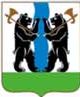 Контрольно-счетная палатаЯрославского муниципального районаЯрославской областиПРИКАЗПРОЕКТОб утверждении нормативных затрат на обеспечение функций Контрольно-счетной палаты ЯМР В соответствии с частью 5 статьи 19 Федерального закона от 05 апреля 2013 года № 44-ФЗ «О контрактной системе в сфере закупок товаров, работ, услуг для обеспечения государственных и муниципальных нужд», постановлением Администрации Ярославского муниципального района от 27 мая 2016 года № 725 «О правилах определения нормативных затрат на обеспечение функций муниципальных органов Ярославского муниципального района (включая подведомственные муниципальные казенные учреждения)»,ПРИКАЗЫВАЮ:1. Утвердить  нормативные затраты на обеспечение функций Контрольно-счетной палаты ЯМР (далее – нормативные затраты) согласно приложению 1 и приложению 2.2. Считать утратившим силу приказ Контрольно-счетной палаты ЯМР от 01.06.2016г. № 5.3. Председателю Контрольно-счетной палаты ЯМР Исадичевой О.С. обеспечить размещение нормативных затрат  в единой информационной системе в сфере закупок.4. Контроль за исполнением настоящего приказа оставляю за собой.5. Приказ вступает в силу со дня его подписания.ПредседательКонтрольно-счетной палаты ЯМР                                          О.С. ИсадичеваНОРМАТИВЫ КОЛИЧЕСТВАтоваров, работ, услуг на обеспечение функций Контрольно-счетной палаты ЯМР (далее в тексте таблицы - учреждение)Руководители и специалисты (работники) по мере необходимости обеспечиваются предметами и принадлежностями, не указанными в настоящем приложении в пределах объема доведенных лимитов бюджетных обязательств на эти цели.При этом стоимость единица предмета и принадлежности устанавливается в соответствии со статьей 22 Федерального закона от 5.04.2013  №44-ФЗ «О контрактной системе в сфере закупок товаров, работ, услуг для обеспечения государственных и муниципальных нужд».ПРИЛОЖЕНИЕ № 2 к приказу от  ______    №  _____НОРМАТИВЫ ЦЕНЫтоваров, работ, услуг, приобретаемых для обеспечения функций управления финансов и социально – экономического развития Администрации ЯМР (далее в тексте таблицы - учреждение)ПРИЛОЖЕНИЕ № 1 к приказу от  _______    №  _____ Вид нормативных затратНаименование нормативных затратЕдиница измеренияНорматив количества по группам должностейНорматив количества по группам должностейНорматив количества по группам должностейВид нормативных затратНаименование нормативных затратЕдиница измерениявысшая группа должностей муниципальной службывысшая группа должностей муниципальной службыведущая группа должностей муниципальной службыЗатраты на услуги связиКоличество абонентских номеров пользовательского (оконечного) оборудования, подключенного к сети подвижной связиШт.Не более 1 на должностьНе более 1 на должностьхЗатраты на услуги связиКоличество абонентских номеров Шт. Не более 1 на должностьНе более 1 на должностьНе более 1 на должностьЗатраты на услуги связиКоличество SIM-картШт.Не более 1 на должностьНе более 1 на должностьхЗатраты на услуги связиДоступ к сети интернетКаналНе более 1 на учреждениеНе более 1 на учреждениеНе более 1 на учреждениеЗатраты на услуги связиПочтовые отправления в годШт.Не более 20 на учреждениеНе более 20 на учреждениеНе более 20 на учреждениеЗатраты на содержание имуществаТехническое обслуживание и ремонт  оргтехники и вычислительной техникиУсл.Не более 2-х раз в год каждое устройствоНе более 2-х раз в год каждое устройствоНе более 2-х раз в год каждое устройствоЗатраты на содержание имуществаТехническое обслуживание и регламентно-профилактический ремонт систем кондиционирования и вентиляции в годУсл.Не более 1 на учреждениеНе более 1 на учреждениеНе более 1 на учреждениеЗатраты на содержание имуществаЗаправка картриджа в годУсл.Не более 20 на учреждениеНе более 20 на учреждениеНе более 20 на учреждениеЗатраты на содержание имуществаВосстановление картриджа в годУсл.Не более 5 на учреждениеНе более 5 на учреждениеНе более 5 на учреждениеЗатраты на приобретение основных средствКоличество персональных компьютеров Шт.На учреждение: из расчета произведения количества должностей на 1,5 На учреждение: из расчета произведения количества должностей на 1,5 На учреждение: из расчета произведения количества должностей на 1,5 Затраты на приобретение основных средствКоличество ноутбуковШт.На учреждение: из расчета произведения количества должностей на 1,5 1На учреждение: из расчета произведения количества должностей на 1,5 1На учреждение: из расчета произведения количества должностей на 1,5 1Затраты на приобретение основных средствКоличество  принтеров Шт.Не более 1 на должностьНе более 1 на должностьНе более 1 на должностьЗатраты на приобретение основных средствКоличество многофункциональных устройств (МФУ)Шт.Не более 1 на должностьНе более 1 на должностьНе более 1 на должностьЗатраты на приобретение основных средствКоличество модемовШт.Не более 1 на учреждениеНе более 1 на учреждениеНе более 1 на учреждениеЗатраты на приобретение основных средствКоличество источников бесперебойного питанияШт.На учреждение: из расчета произведения количества должностей на 1,5 1На учреждение: из расчета произведения количества должностей на 1,5 1На учреждение: из расчета произведения количества должностей на 1,5 1Количество стационарных телефонных аппаратовШт.Не более 2 на учреждениеНе более 2 на учреждениеНе более 2 на учреждениеКоличество калькуляторов за 1 годШт.Не более 1 на должностьНе более 1 на должностьНе более 1 на должностьКоличество обогревателейШт.Не более 1 на кабинетНе более 1 на кабинетНе более 1 на кабинетКоличество кондиционеровШт.Не более 1 на кабинетНе более 1 на кабинетНе более 1 на кабинетКоличество предметов мебели, в том числе:Количество предметов мебели, в том числе:Количество предметов мебели, в том числе:Количество предметов мебели, в том числе:Количество предметов мебели, в том числе:Количество шкафов Шт.Не более 2 на должностьНе более 2 на должностьНе более 2 на должностьКоличество кресел Шт.Не более 1 на должностьНе более 1 на должностьНе более 1 на должностьКоличество стульевШт.Не более 1 на должностьНе более 1 на должностьНе более 1 на должностьКоличество столов  Шт.Не более 2 на должностьНе более 1 на должностьНе более 1 на должностьКоличество полокШт.Не более 2 на должностьНе более 1 на должностьНе более 1 на должностьКоличество тумбШт.Не более 2 на должностьНе более 1 на должностьНе более 1 на должностьКоличество средств подвижной связи, в том числе:Количество средств подвижной связи, в том числе:Количество средств подвижной связи, в том числе:Количество средств подвижной связи, в том числе:Количество средств подвижной связи, в том числе:Количество средств подвижной связиШт.Не более 1 на должностьххЗатраты на приобретение прочих работ и услугСопровождение справочно-правовых системЕд.Не более 2 на учреждениеНе более 2 на учреждениеНе более 2 на учреждениеЗатраты на приобретение прочих работ и услугКоличество лицензий на 1 год для электронного документооборотаШт.Не более 2 на учреждениеНе более 2 на учреждениеНе более 2 на учреждениеЗатраты на приобретение прочих работ и услугКоличество лицензий на 1 год для антивирусного программного обеспеченияШт.Не более 3 на учреждениеНе более 3 на учреждениеНе более 3 на учреждениеЗатраты на приобретение прочих работ и услугКоличество лицензий операционной системыШт.Не более 3 на учреждениеНе более 3 на учреждениеНе более 3 на учреждениеЗатраты на приобретение прочих работ и услугКоличество лицензий средств криптографической защиты информацииШт.Не более 3 на учреждениеНе более 3 на учреждениеНе более 3 на учреждениеЗатраты на приобретение прочих работ и услугКоличество лицензий офисных программШт.Не более 3 на учреждениеНе более 3 на учреждениеНе более 3 на учреждениеЗатраты на приобретение прочих работ и услугПроведение диспансеризации работниковУсл.Не более 1 раз в год на должностьНе более 1 раз в год на должностьНе более 1 раз в год на должностьЗатраты на приобретение прочих работ и услугУслуги нотариуса в годУсл.Не более 5 на учреждениеНе более 5 на учреждениеНе более 5 на учреждениеЗатраты на приобретение прочих работ и услугВзнос в МКСО в годЕд.Не более 1 на учреждениеНе более 1 на учреждениеНе более 1 на учреждениеУслуги по ведению бухгалтерского (бюджетного) учета и отчетностиУсл.Не более 12 на учреждениеНе более 12 на учреждениеНе более 12 на учреждениеПроведение экспертизы в годУсл.Не более 30 на учреждениеНе более 30 на учреждениеНе более 30 на учреждениеПодписка на периодические изданияЕд.Не более 3 на учреждениеНе более 3 на учреждениеНе более 3 на учреждениеЗатраты на приобретение материальных запасов Количество магнитных и оптических носителей информации, в том числе:Количество магнитных и оптических носителей информации, в том числе:Количество магнитных и оптических носителей информации, в том числе:Количество магнитных и оптических носителей информации, в том числе:Количество магнитных и оптических носителей информации, в том числе:Затраты на приобретение материальных запасов Количество USB накопителей (флешек)Шт.Не более 5 на должностьНе более 5 на должностьНе более 3 на должностьЗатраты на приобретение материальных запасов Количество внешних жестких дисковШт.Не более 2 на должностьНе более 2 на должностьНе более 1 на должностьЗатраты на приобретение материальных запасов Количество CD (100 шт.) и DVD (50 штук) диски в годУпак.Не более 1 на учреждениеНе более 1 на учреждениеНе более 1 на учреждениеЗатраты на приобретение материальных запасов Количество расходных материалов для содержания принтеров, многофункциональных устройств, в том числе:Количество расходных материалов для содержания принтеров, многофункциональных устройств, в том числе:Количество расходных материалов для содержания принтеров, многофункциональных устройств, в том числе:Количество расходных материалов для содержания принтеров, многофункциональных устройств, в том числе:Количество расходных материалов для содержания принтеров, многофункциональных устройств, в том числе:Затраты на приобретение материальных запасов Количество картриджей для принтера Шт.Не более 1 на каждый принтер в годНе более 1 на каждый принтер в годНе более 1 на каждый принтер в годЗатраты на приобретение материальных запасов Количество картриджей для МФУ Шт.Не более 1 на каждый  МФУ в годНе более 1 на каждый  МФУ в годНе более 1 на каждый  МФУ в годЗатраты на приобретение материальных запасов Количество запасных частей для содержания принтеров, многофункциональных устройств, в том числе:Количество запасных частей для содержания принтеров, многофункциональных устройств, в том числе:Количество запасных частей для содержания принтеров, многофункциональных устройств, в том числе:Количество запасных частей для содержания принтеров, многофункциональных устройств, в том числе:Количество запасных частей для содержания принтеров, многофункциональных устройств, в том числе:Затраты на приобретение материальных запасов Количество фотобарабанов для принтера Шт.Не более 1 на каждый  принтер в годНе более 1 на каждый  принтер в годНе более 1 на каждый  принтер в годЗатраты на приобретение материальных запасов Количество фотобарабанов для МФУ Шт.Не более 1 на каждый  МФУ в годНе более 1 на каждый  МФУ в годНе более 1 на каждый  МФУ в годКоличество запасных запчастей к персональным компьютерам, в том числе:Количество запасных запчастей к персональным компьютерам, в том числе:Количество запасных запчастей к персональным компьютерам, в том числе:Количество запасных запчастей к персональным компьютерам, в том числе:Количество запасных запчастей к персональным компьютерам, в том числе:МониторШт.Не более 1 на персональный компьютерНе более 1 на персональный компьютерНе более 1 на персональный компьютерСистемный блокШт.Не более 1 на персональный компьютерНе более 1 на персональный компьютерНе более 1 на персональный компьютерКлавиатураШт.Не более 1 на персональный компьютер в годНе более 1 на персональный компьютер в годНе более 1 на персональный компьютер в годМышьШт.Не более 1 на персональный компьютер/ноутбук в годНе более 1 на персональный компьютер/ноутбук в годНе более 1 на персональный компьютер/ноутбук в годКоличество  канцелярских принадлежностей, в том числе:Количество  канцелярских принадлежностей, в том числе:Количество  канцелярских принадлежностей, в том числе:Количество  канцелярских принадлежностей, в том числе:Количество  канцелярских принадлежностей, в том числе:Количество папок «На подпись»Шт.Не более 2 на учреждениеНе более 2 на учреждениеНе более 2 на учреждениеКоличество папок  регистраторов в годШт.Не более 100 на учреждениеНе более 100 на учреждениеНе более 100 на учреждениеКоличество папок скоросшивателей «Дело» в годШт.Не более 100 на учреждениеНе более 100 на учреждениеНе более 100 на учреждениеКоличество обложек «Дело», без механизма в годШт.Не более 10 на учреждениеНе более 10 на учреждениеНе более 10 на учреждениеКоличество файлов-вкладышей (упаковка 100 шт.) в годУпак.Не более 3 на учреждениеНе более 3 на учреждениеНе более 3 на учреждениеКоличество папок с файлами в годШт.Не более 10 на учреждениеНе более 10 на учреждениеНе более 10 на учреждениеКоличество папок – уголков в годШт.Не более 10 на учреждениеНе более 10 на учреждениеНе более 10 на учреждениеКоличество папок - конвертов с Zip замком в годШт.Не более 5 на учреждениеНе более 5 на учреждениеНе более 5 на учреждениеКоличество пластиковых папок-конвертов в годШт.Не более 5 на учреждениеНе более 5 на учреждениеНе более 5 на учреждениеКоличество скоросшивателей пластиковых в годШт.Не более 20 на учреждениеНе более 20 на учреждениеНе более 20 на учреждениеКоличество коробов архивных в годШт. Не более 20 на учреждение Не более 20 на учреждение Не более 20 на учреждениеКоличество блоков для заметок «куб» в индивидуальной упаковке в год, не менее 250 листовШт.Не более 10 на учреждениеНе более 10 на учреждениеНе более 10 на учреждениеКоличество блоков самоклеящихся (стикеры), не менее 100 листовШт.Не более 10 на учреждениеНе более 10 на учреждениеНе более 10 на учреждениеКоличество подставок с бумажным блоком в годШт.Не более 1 на должностьНе более 1 на должностьНе более 1 на должностьКоличество тетрадей (до 48 листов) в годШт.Не более 3 на должностьНе более 3 на должностьНе более 2 на должностьКоличество тетрадей общих на 48 листов  в годШт.Не более 3 на должностьНе более 3 на должностьНе более 2 на должностьКоличество тетрадей общих  на 96 листов в годШт.Не более 2 на должностьНе более 2 на должностьНе более 1 на должностьКоличество разделителей листов, не менее 100 листов в упаковке в годУпак.Не более 1 на должностьНе более 1 на должностьНе более 1 на должностьКоличество закладок клейких  в годУпак.Не более 10 на учреждениеНе более 10 на учреждениеНе более 10 на учреждениеКоличество роликов для факса в годШт.Не более 6 на учреждениеНе более 6 на учреждениеНе более 6 на учреждениеКоличество планинговШт.Не более 2 на должностьНе более 2 на должностьНе более 1 на должностьКоличество блокнотов в годШт.Не более 2 на должностьНе более 2 на должностьНе более 1 на должностьКоличество ежедневников в годШт.Не более 2 на должностьНе более 2 на должностьНе более 1 на должностьКоличество ручек гелевых в годШт.Не более 10 на учреждениеНе более 10 на учреждениеНе более 10 на учреждениеКоличество настенных календарейШт.Не более 1 на должностьНе более 1 на должностьНе более 1 на должностьКоличество настольных календарейШт.Не более 1 на должностьНе более 1 на должностьНе более 1 на должностьКоличество перекидных календарейШт.Не более 1 на должностьНе более 1 на должностьНе более 1 на должностьКоличество ручек шариковых в годШт.Не более 20 на учреждениеНе более 20 на учреждениеНе более 20 на учреждениеКоличество маркеров (текстовыделителей) в годШт.Не более 10 на учреждениеНе более 10 на учреждениеНе более 10 на учреждениеКоличество карандашей чернографитных в годШт.Не более 20 на учреждениеНе более 20 на учреждениеНе более 20 на учреждениеКоличество карандашей механических в годШт.Не более 3 на учреждениеНе более 3 на учреждениеНе более 3 на учреждениеКоличество стержней микрографических к карандашу Упак.Не более 6 на учреждениеНе более 6 на учреждениеНе более 6 на учреждениеКоличество стержней к шариковой ручке в годШт.Не более 15 на учреждениеНе более 15 на учреждениеНе более 15 на учреждениеКоличество скрепок канцелярских, упак. не менее 100 шт. в годУпак.Не более 6 на учреждениеНе более 6 на учреждениеНе более 6 на учреждениеКоличество скоб для степлера, упак. не менее 1000 шт.  в годУпак.Не более 10 на учреждениеНе более 10 на учреждениеНе более 10 на учреждениеКоличество зажимов для бумаг, упак. не менее 10 шт.  в годУпак.Не более 3 на учреждениеНе более 3 на учреждениеНе более 3 на учреждениеКоличество кнопок канцелярских (в упаковке не менее 100 шт.)  в годУпак.Не более 1 на учреждениеНе более 1 на учреждениеНе более 1 на учреждениеКоличество ножей канцелярских в годШт.Не более 1 на должностьНе более 1 на должностьНе более 1 на должностьКоличество точилок в годШт.Не более 1 на должностьНе более 1 на должностьНе более 1 на должностьКоличество степлеров в годШт.Не более 1 на должностьНе более 1 на должностьНе более 1 на должностьКоличество антистеплеров в годШт.Не более 1 на должностьНе более 1 на должностьНе более 1 на должностьКоличество ножниц в годШт.Не более 1 на должностьНе более 1 на должностьНе более 1 на должностьКоличество линеек в годШт.Не более 1 на должностьНе более 1 на должностьНе более 1 на должностьКоличество шил канцелярское в годШт.Не более 1 на учреждениеНе более 1 на учреждениеНе более 1 на учреждениеКоличество дыроколов за 2 годаШт.Не более 1 на должностьНе более 1 на должностьНе более 1 на должностьКоличество штемпельных подушек в годШт.Не более 2 на учреждениеНе более 2 на учреждениеНе более 2 на учреждениеКоличество штемпельных красок в годШт.Не более 2 на учреждениеНе более 2 на учреждениеНе более 2 на учреждениеКоличество подушек гелевых для увлажнения пальцев в годШт.Не более 2 на должностьНе более 2 на должностьНе более 2 на должностьКоличество корректирующей жидкости в годШт.Не более 2 на должностьНе более 2 на должностьНе более 2 на должностьКоличество корректирующей ленты в годШт.Не более 3 на должностьНе более 3 на должностьНе более 2 на должностьКоличество клея ПВА/ канцелярского в годШт.Не более 3 на должностьНе более 3 на должностьНе более 3 на должностьКоличество клея-карандаша в годШт.Не более 3 на должностьНе более 3 на должностьНе более 3 на должностьКоличество ластиков в год Шт.Не более 2 на должностьНе более 2 на должностьНе более 2 на должностьКоличество скотча упаковочного (широкого) в год Шт. Не более 5 на учреждениеНе более 5 на учреждениеНе более 5 на учреждениеКоличество скотча канцелярского (узкого) в год Шт. Не более 12 на учреждениеНе более 12 на учреждениеНе более 12 на учреждениеКоличество настольных наборов за 3 годаШт.Не более 1 на должностьНе более 1 на должностьНе более 1 на должностьКоличество накопителей горизонтальных для бумаг за годШт.Не более 5 на учреждениеНе более 5 на учреждениеНе более 5 на учреждениеКоличество накопителей вертикальных для бумаг за годШт.Не более 5 на учреждениеНе более 5 на учреждениеНе более 5 на учреждениеКоличество накопителей веерных для бумаг за годШт.Не более 5 на учреждениеНе более 5 на учреждениеНе более 5 на учреждениеКоличество бумаги для офисной техники, А4, упаковка 500 л  в годУпак.Не более 100 на учреждениеНе более 100 на учреждениеНе более 100 на учреждениеКоличество нити прошивной (в катушках, бобинах) в годШт.Не более 2 на учреждениеНе более 2 на учреждениеНе более 2 на учреждениеКоличество салфеток чистящих для оргтехники, 100 шт. в годУпак.Не более 1 на должностьНе более 1 на должностьНе более 1 на должностьКоличество штампов стандартных в годШт.Не более 2 на должностьНе более 2 на должностьНе более 1 на должностьКоличество игл для прошивки документов в годШт.Не более 2 на учреждениеНе более 2 на учреждениеНе более 2 на учреждениеКоличество обложек для переплета (в упаковке не менее 100 штук) в годУпак.Не более 3 на учреждениеНе более 3 на учреждениеНе более 3 на учреждениеПружины для переплета в год (в упаковке не менее 100 штук)Упак.Не более 3 на учреждениеНе более 3 на учреждениеНе более 3 на учреждениеДатер в годШт.Не более 2 на учреждениеНе более 2 на учреждениеНе более 2 на учреждениеКоличество  хозяйственных товаров, в том числе:Количество  хозяйственных товаров, в том числе:Количество  хозяйственных товаров, в том числе:Количество  хозяйственных товаров, в том числе:Количество  хозяйственных товаров, в том числе:Количество чайниковШт.Не более 1 на кабинетНе более 1 на кабинетНе более 1 на кабинетКоличество цветочных горшков в годШт.Не более 5 на кабинетНе более 5 на кабинетНе более 5 на кабинетКоличество батареек в годШт.Не более 12 на учреждениеНе более 12 на учреждениеНе более 12 на учреждениеКоличество удлинителей до 10 мШтНе более 3 на учреждениеНе более 3 на учреждениеНе более 3 на учреждениеКоличество зеркалШт.Не более 2 на учреждениеНе более 2 на учреждениеНе более 2 на учреждениеКоличество корзин для бумагШт.Не более 1 на должностьНе более 1 на должностьНе более 1 на должностьКоличество вешалок для одежды в годШт.Не более 5 на должностьНе более 5 на должностьНе более 3 на должностьКоличество сетевых фильтровШт.Не более 5 на должностьНе более 5 на должностьНе более 5 на должностьКоличество брошюраторов/ переплетных станковШт.Не более 1 на учреждениеНе более 1 на учреждениеНе более 1 на учреждениеЖалюзиШт.Не более 1 на окноНе более 1 на окноНе более 1 на окноКоличество материальных запасов для нужд гражданской обороны, в том числе:Количество материальных запасов для нужд гражданской обороны, в том числе:Количество материальных запасов для нужд гражданской обороны, в том числе:Количество материальных запасов для нужд гражданской обороны, в том числе:Количество материальных запасов для нужд гражданской обороны, в том числе:Противогаз фильтрующий гражданский в 5 летШт.Не более 1 на должностьНе более 1 на должностьНе более 1 на должностьЗатраты на дополнительное профессиональное образование работниковЗатраты на приобретение образовательных услуг по профессиональной переподготовке и повышению квалификации работниковУсл.Не более 10 на учреждениеНе более 10 на учреждениеНе более 10 на учреждениеВид нормативных затратНаименование нормативных затратЕдиница измеренияНорматив цены за единицу товаров, работ, услуг по группам должностейНорматив цены за единицу товаров, работ, услуг по группам должностейНорматив цены за единицу товаров, работ, услуг по группам должностейНорматив цены за единицу товаров, работ, услуг по группам должностейНорматив цены за единицу товаров, работ, услуг по группам должностейВид нормативных затратНаименование нормативных затратЕдиница измерениявысшая группа должностей муниципальной службывысшая группа должностей муниципальной службывысшая группа должностей муниципальной службывысшая группа должностей муниципальной службыведущая группа должностей муниципальной службыЗатраты на услуги связиЕжемесячная цена услуги подвижной связи в расчете на 1 номер сотовой абонентской станцииРуб.Не более 2 000,00Не более 2 000,00Не более 2 000,00Не более 2 000,00ХЗатраты на услуги связиЕжемесячная плата за 1 абонентский номерРуб.Не более 2 000,00Не более 2 000,00Не более 2 000,00Не более 2 000,00Не более 2 000,00Затраты на услуги связиЕжемесячная плата за доступ к сети интернетРуб.Руб.Не более 5 000,00 на учреждениеНе более 5 000,00 на учреждениеНе более 5 000,00 на учреждениеНе более 5 000,00 на учреждениеЗатраты на услуги связиПочтовые отправления в годРуб.Руб.Не более 1 500,00 на учреждениеНе более 1 500,00 на учреждениеНе более 1 500,00 на учреждениеНе более 1 500,00 на учреждениеЗатраты на содержание имуществаСтоимость технического обслуживания и ремонта  оргтехники и вычислительной техники в годРуб.Руб.Не более 10 000,00 на учреждениеНе более 10 000,00 на учреждениеНе более 10 000,00 на учреждениеНе более 10 000,00 на учреждениеЗатраты на содержание имуществаСтоимость технического обслуживания и регламентно-профилактический ремонта систем кондиционирования и вентиляции в годРуб.Руб.Не более 10 000,00 на учреждениеНе более 10 000,00 на учреждениеНе более 10 000,00 на учреждениеНе более 10 000,00 на учреждениеЗатраты на содержание имуществаЗатраты на заправку картриджей в годРуб.Руб.Не более 10 000,00 на учреждениеНе более 10 000,00 на учреждениеНе более 10 000,00 на учреждениеНе более 10 000,00 на учреждениеЗатраты на содержание имуществаЗатраты на восстановление картриджей в годРуб.Руб.Не более 5 000,00 на учреждениеНе более 5 000,00 на учреждениеНе более 5 000,00 на учреждениеНе более 5 000,00 на учреждениеЗатраты на приобретение основных средствСтоимость персонального компьютераРуб.Руб.Не более 45 000,00Не более 45 000,00Не более 45 000,00Не более 45 000,00Затраты на приобретение основных средствСтоимость ноутбукаРуб.Руб.Не более 45 000,00Не более 45 000,00Не более 45 000,00Не более 45 000,00Затраты на приобретение основных средствСтоимость принтера Руб.Руб.Не более 20 000,00Не более 20 000,00Не более 20 000,00Не более 20 000,00Затраты на приобретение основных средствСтоимость многофункционального устройства (МФУ)Руб.Руб.Не более 20 000,00Не более 20 000,00Не более 20 000,00Не более 20 000,00Затраты на приобретение основных средствСтоимость модемаРуб.Руб.Не более 5 000,00Не более 5 000,00Не более 5 000,00Не более 5 000,00Затраты на приобретение основных средствСтоимость источника бесперебойного питанияРуб.Руб.Не более 5 000,00Не более 5 000,00Не более 5 000,00Не более 5 000,00Стоимость стационарного телефонного аппаратаРуб.Руб.Не более 3 000,00Не более 3 000,00Не более 3 000,00Не более 3 000,00Стоимость мобильного телефонаРуб.Руб.Не более 5 000,00Не более 5 000,00Не более 5 000,00Не более 5 000,00Стоимость калькулятора Руб.Руб.Не более 1 500,00Не более 1 500,00Не более 1 500,00Не более 1 500,00Стоимость обогревателяРуб.Руб.Не более 4 000,00Не более 4 000,00Не более 4 000,00Не более 4 000,00Стоимость кондиционераРуб.Руб.Не более 50 000,00Не более 50 000,00Не более 50 000,00Не более 50 000,00Стоимость предметов мебели, в том числе:Стоимость предметов мебели, в том числе:Стоимость предметов мебели, в том числе:Стоимость предметов мебели, в том числе:Стоимость предметов мебели, в том числе:Стоимость предметов мебели, в том числе:Стоимость предметов мебели, в том числе:Стоимость шкафа Руб.Руб.Не более 20 000,00Не более 20 000,00Не более 20 000,00Не более 20 000,00Стоимость кресла Руб.Руб.Не более 20 000,00Не более 20 000,00Не более 15 000,00Не более 15 000,00Стоимость стулаРуб.Руб.Не более 15 000,00Не более 15 000,00Не более 10 000,00Не более 10 000,00Стоимость стола  Руб.Руб.Не более 20 000,00Не более 20 000,00Не более 15 000,00Не более 15 000,00Стоимость полкиРуб.Руб.Не более 10 000,00Не более 10 000,00Не более 10 000,00Не более 10 000,00Стоимость тумбыРуб.Не более 10 000,00Не более 10 000,00Не более 7 000,00Не более 7 000,00Не более 7 000,00Затраты на приобретение прочих работ и услугСтоимость сопровождения справочно-правовых систем на 1 годРуб.Руб.Не более 100 000,00 на учреждениеНе более 100 000,00 на учреждениеНе более 100 000,00 на учреждениеНе более 100 000,00 на учреждениеЗатраты на приобретение прочих работ и услугСтоимость 1-ой лицензии на 1 год для электронного документооборотаРуб.Руб.Не более 10 000,00 Не более 10 000,00 Не более 10 000,00 Не более 10 000,00 Затраты на приобретение прочих работ и услугСтоимость 1-ой лицензии на 1 год для антивирусного программного обеспеченияРуб.Руб.Не более 2 000,00Не более 2 000,00Не более 2 000,00Не более 2 000,00Затраты на приобретение прочих работ и услугСтоимость 1-ой лицензии операционной системыРуб.Руб.Не более 15 000,00Не более 15 000,00Не более 15 000,00Не более 15 000,00Затраты на приобретение прочих работ и услугСтоимость 1-ой лицензии средств криптографической защиты информацииРуб.Руб.Не более 10 000,00Не более 10 000,00Не более 10 000,00Не более 10 000,00Затраты на приобретение прочих работ и услугСтоимость 1-ой лицензии офисных программРуб.Руб.Не более 30 000,00Не более 30 000,00Не более 30 000,00Не более 30 000,00Затраты на приобретение прочих работ и услугРазмер затрат на диспансеризацию работников в годРуб.Руб.Не более 30 000,00 на учреждениеНе более 30 000,00 на учреждениеНе более 30 000,00 на учреждениеНе более 30 000,00 на учреждениеЗатраты на приобретение прочих работ и услугСтоимость услуг нотариуса в годРуб.Руб.Не более 10 000,00Не более 10 000,00Не более 10 000,00Не более 10 000,00Затраты на приобретение прочих работ и услугРазмер взноса в МКСО в годРуб.Руб.Не более 15 000,00Не более 15 000,00Не более 15 000,00Не более 15 000,00Стоимость услуг по ведению бухгалтерского (бюджетного) учета и отчетности в годРуб.Руб.Не более 300 000,00 на учреждениеНе более 300 000,00 на учреждениеНе более 300 000,00 на учреждениеНе более 300 000,00 на учреждениеСтоимость услуг по проведению экспертиз в годРуб.Руб.Не более 300 000,00 на учреждениеНе более 300 000,00 на учреждениеНе более 300 000,00 на учреждениеНе более 300 000,00 на учреждениеСтоимость подписки на периодические издания в годРуб.Руб.Не более 30 000,00 на учреждениеНе более 30 000,00 на учреждениеНе более 30 000,00 на учреждениеНе более 30 000,00 на учреждениеЗатраты на приобретение материальных запасов Стоимость магнитных и оптических носителей информации, в том числе:Стоимость магнитных и оптических носителей информации, в том числе:Стоимость магнитных и оптических носителей информации, в том числе:Стоимость магнитных и оптических носителей информации, в том числе:Стоимость магнитных и оптических носителей информации, в том числе:Стоимость магнитных и оптических носителей информации, в том числе:Стоимость магнитных и оптических носителей информации, в том числе:Затраты на приобретение материальных запасов Стоимость USB накопителяРуб.Руб.Не более 2 000,00Не более 2 000,00Не более 2 000,00Не более 2 000,00Затраты на приобретение материальных запасов Стоимость внешнего жесткого дискаРуб.Руб.Не более 7 000,00Не более 7 000,00Не более 7 000,00Не более 7 000,00Затраты на приобретение материальных запасов Стоимость CD (100 шт.) и DVD (50 штук) дисковРуб.Руб.Не более 1 500,00Не более 1 500,00Не более 1 500,00Не более 1 500,00Затраты на приобретение материальных запасов Стоимость расходных материалов для содержания принтеров, многофункциональных устройств, в том числе:Стоимость расходных материалов для содержания принтеров, многофункциональных устройств, в том числе:Стоимость расходных материалов для содержания принтеров, многофункциональных устройств, в том числе:Стоимость расходных материалов для содержания принтеров, многофункциональных устройств, в том числе:Стоимость расходных материалов для содержания принтеров, многофункциональных устройств, в том числе:Стоимость расходных материалов для содержания принтеров, многофункциональных устройств, в том числе:Стоимость расходных материалов для содержания принтеров, многофункциональных устройств, в том числе:Затраты на приобретение материальных запасов Стоимость картриджа для принтераРуб.Руб.Не более 10 000,00Не более 10 000,00Не более 10 000,00Не более 10 000,00Затраты на приобретение материальных запасов Стоимость картриджа для МФУ Руб.Руб.Не более 10 000,00Не более 10 000,00Не более 10 000,00Не более 10 000,00Затраты на приобретение материальных запасов Стоимость запасных частей для содержания принтеров, многофункциональных устройств, в том числе:Стоимость запасных частей для содержания принтеров, многофункциональных устройств, в том числе:Стоимость запасных частей для содержания принтеров, многофункциональных устройств, в том числе:Стоимость запасных частей для содержания принтеров, многофункциональных устройств, в том числе:Стоимость запасных частей для содержания принтеров, многофункциональных устройств, в том числе:Стоимость запасных частей для содержания принтеров, многофункциональных устройств, в том числе:Стоимость запасных частей для содержания принтеров, многофункциональных устройств, в том числе:Затраты на приобретение материальных запасов Стоимость фотобарабана для принтера Руб.Руб.Не более 15 000,00Не более 15 000,00Не более 15 000,00Не более 15 000,00Затраты на приобретение материальных запасов Стоимость фотобарабана для МФУ Руб.Руб.Не более 15 000,00Не более 15 000,00Не более 15 000,00Не более 15 000,00Стоимость запасных запчастей к персональным компьютерам, ноутбукам в том числе:Стоимость запасных запчастей к персональным компьютерам, ноутбукам в том числе:Стоимость запасных запчастей к персональным компьютерам, ноутбукам в том числе:Стоимость запасных запчастей к персональным компьютерам, ноутбукам в том числе:Стоимость запасных запчастей к персональным компьютерам, ноутбукам в том числе:Стоимость запасных запчастей к персональным компьютерам, ноутбукам в том числе:Стоимость запасных запчастей к персональным компьютерам, ноутбукам в том числе:Стоимость монитораРуб.Руб.Не более 15 000,00Не более 15 000,00Не более 15 000,00Не более 15 000,00Стоимость системного блокаРуб.Руб.Не более 40 000,00Не более 40 000,00Не более 40 000,00Не более 40 000,00Стоимость клавиатурыРуб.Руб.Не более 1 500,00Не более 1 500,00Не более 1 500,00Не более 1 500,00Стоимость мышиРуб.Руб.Не более 1 500,00Не более 1 500,00Не более 1 500,00Не более 1 500,00Стоимость канцелярских принадлежностей, в том числе:Стоимость канцелярских принадлежностей, в том числе:Стоимость канцелярских принадлежностей, в том числе:Стоимость канцелярских принадлежностей, в том числе:Стоимость канцелярских принадлежностей, в том числе:Стоимость канцелярских принадлежностей, в том числе:Стоимость канцелярских принадлежностей, в том числе:Стоимость папки «На подпись»Руб.Руб.Не более 300,00Не более 300,00Не более 300,00Не более 300,00Стоимость папки-регистратора Руб.Руб.Не более 300,00Не более 300,00Не более 300,00Не более 300,00Стоимость папки-коросшивателя «Дело»Руб.Руб.Не более 30,00Не более 30,00Не более 30,00Не более 30,00Стоимость обложки «Дело» без механизмаРуб.Руб.Не более 15,00Не более 15,00Не более 15,00Не более 15,00Стоимость файлов-вкладышей, упаковка 100 шт. Руб.Руб.Не более 300,00Не более 300,00Не более 300,00Не более 300,00Стоимость папки с файлами Руб.Руб.Не более 150,00Не более 150,00Не более 150,00Не более 150,00Стоимость папки – уголок Руб.Руб.Не более 30,00Не более 30,00Не более 30,00Не более 30,00Стоимость папки - конверт с Zip замком Руб.Руб.Не более 50,00Не более 50,00Не более 50,00Не более 50,00Стоимость пластиковой папки-конверта Руб.Руб.Не более 100,00Не более 100,00Не более 100,00Не более 100,00Стоимость скоросшивателя пластиковогоРуб.Руб.Не более 100,00Не более 100,00Не более 100,00Не более 100,00Стоимость короба архивногоРуб.Руб.Не более 1 000,00Не более 1 000,00Не более 1 000,00Не более 1 000,00Стоимость блока для заметок «куб» в индивидуальной упаковке Руб.Руб.Не более 300,00Не более 300,00Не более 300,00Не более 300,00Стоимость блока самоклеящегося (стикеры)Руб.Руб.Не более 200,00Не более 200,00Не более 200,00Не более 200,00Стоимость подставки с бумажным блоком Руб.Руб.Не более 500,00Не более 500,00Не более 500,00Не более 500,00Стоимость тетради (до 48 листов) Руб.Руб.Не более 30,00Не более 30,00Не более 30,00Не более 30,00Стоимость тетради общей на 48 листов  Руб.Руб.Не более 50,00Не более 50,00Не более 50,00Не более 50,00Стоимость тетради общей  на 96 листов Руб.Руб.Не более 250,00Не более 250,00Не более 250,00Не более 250,00Стоимость упаковки (100 шт.) разделителей листовРуб.Руб.Не более 300,00Не более 300,00Не более 300,00Не более 300,00Стоимость упаковки закладок клейких Руб.Руб.Не более 200,00Не более 200,00Не более 200,00Не более 200,00Стоимость ролика для факсаРуб.Руб.Не более 150,00Не более 150,00Не более 150,00Не более 150,00Стоимость планингаРуб.Руб.Не более 300,00Не более 300,00Не более 300,00Не более 300,00Стоимость блокнотаРуб.Руб.Не более 250,00Не более 250,00Не более 250,00Не более 250,00Стоимость ежедневника Руб.Руб.Не более 600,00Не более 600,00Не более 600,00Не более 600,00Стоимость ручки гелевой Руб.Руб.Не более 80,00Не более 80,00Не более 80,00Не более 80,00Стоимость настенного календаряРуб.Руб.Не более 200,00Не более 200,00Не более 200,00Не более 200,00Стоимость настольного календаряРуб.Руб.Не более 200,00Не более 200,00Не более 200,00Не более 200,00Стоимость перекидного календаряРуб.Руб.Не более 250,00Не более 250,00Не более 250,00Не более 250,00Стоимость ручки шариковой Руб.Руб.Не более 100,00Не более 100,00Не более 100,00Не более 100,00Стоимость маркера (текстовыделителя) Руб.Руб.Не более 200,00Не более 200,00Не более 200,00Не более 200,00Стоимость карандаша чернографитного Руб.Руб.Не более 50,00Не более 50,00Не более 50,00Не более 50,00Стоимость карандаша механического Руб.Руб.Не более 200,00Не более 200,00Не более 200,00Не более 200,00Стоимость упаковки стержней микрографических к карандашу Руб.Руб.Не более 80,00Не более 80,00Не более 80,00Не более 80,00Стоимость стержня к шариковой ручке Руб.Руб.Не более 20,00Не более 20,00Не более 20,00Не более 20,00Стоимость скрепок канцелярских, упак. не менее 100 шт. Руб.Руб.Не более 50,00Не более 50,00Не более 50,00Не более 50,00Стоимость скоб для степлера, упак. не менее 1000 шт.  Руб.Руб.Не более 50,00Не более 50,00Не более 50,00Не более 50,00Стоимость зажимов для бумаг, упак. не менее 10 шт.  Руб.Руб.Не более 350,00Не более 350,00Не более 350,00Не более 350,00Стоимость кнопок канцелярских (в упаковке не менее 100 шт.)  Руб.Руб.Не более 50,00Не более 50,00Не более 50,00Не более 50,00Стоимость ножа канцелярского Руб.Руб.Не более 100,00Не более 100,00Не более 100,00Не более 100,00Стоимость точилки Руб.Руб.Не более 1 000,00Не более 1 000,00Не более 1 000,00Не более 1 000,00Стоимость степлера Руб.Руб.Не более 1 500,00Не более 1 500,00Не более 1 500,00Не более 1 500,00Стоимость антистеплера Руб.Руб.Не более 200,00Не более 200,00Не более 200,00Не более 200,00Стоимость ножниц Руб.Руб.Не более 300,00Не более 300,00Не более 300,00Не более 300,00Стоимость линейки Руб.Руб.Не более 100,00Не более 100,00Не более 100,00Не более 100,00Стоимость шила канцелярского Руб.Руб.Не более 200,00Не более 200,00Не более 200,00Не более 200,00Стоимость дырокола Руб.Руб.Не более 1 500,00Не более 1 500,00Не более 1 500,00Не более 1 500,00Стоимость штемпельной подушки Руб.Руб.Не более 300,00Не более 300,00Не более 300,00Не более 300,00Стоимость штемпельной краски Руб.Руб.Не более 150,00Не более 150,00Не более 150,00Не более 150,00Стоимость подушки гелевой для увлажнения пальцев Руб.Руб.Не более 200,00Не более 200,00Не более 200,00Не более 200,00Стоимость корректирующей жидкости Руб.Руб.Не более 100,00Не более 100,00Не более 100,00Не более 100,00Стоимость корректирующей ленты Руб.Руб.Не более 200,00Не более 200,00Не более 200,00Не более 200,00Стоимость клея ПВА/ канцелярского Руб.Руб.Не более 200,00Не более 200,00Не более 200,00Не более 200,00Стоимость клея-карандаша Руб.Руб.Не более 200,00Не более 200,00Не более 200,00Не более 200,00Стоимость ластика Руб.Руб.Не более 100,00Не более 100,00Не более 100,00Не более 100,00Стоимость скотча упаковочного (широкого) Руб.Руб.Не более 150,00Не более 150,00Не более 150,00Не более 150,00Стоимость скотча канцелярского (узкого) Руб.Руб.Не более 100,00Не более 100,00Не более 100,00Не более 100,00Стоимость настольного набора Руб.Руб.Не более 5 000,000Не более 5 000,000Не более 5 000,000Не более 1 500,00Стоимость накопителя горизонтального для бумаг Руб.Руб.Не более 300,00Не более 300,00Не более 300,00Не более 300,00Стоимость накопителя вертикального для бумаг Руб.Руб.Не более 300,00Не более 300,00Не более 300,00Не более 300,00Стоимость накопителя веерного для бумагРуб.Руб.Не более 300,00Не более 300,00Не более 300,00Не более 300,00Стоимость пачки бумаги для офисной техники, А4,  500 л  Руб.Руб.Не более 350,00Не более 350,00Не более 350,00Не более 350,00Стоимость нити прошивной (в катушках, бобинах) Руб.Руб.Не более 800,00Не более 800,00Не более 800,00Не более 800,00Стоимость салфеток чистящих для оргтехники, 100 шт. Руб.Руб.Не более 300,00Не более 300,00Не более 300,00Не более 300,00Стоимость штампа стандартногоРуб.Руб.Не более 3 000,00Не более 3 000,00Не более 3 000,00Не более 3 000,00Стоимость иглы для прошивки документов Руб.Руб.Не более 100,00Не более 100,00Не более 100,00Не более 100,00Стоимость обложек для переплета (в упаковке не менее 100 штук) Руб.Руб.Не более 1 000,00Не более 1 000,00Не более 1 000,00Не более 1 000,00Стоимость пружин для переплета (в упаковке)Руб.Руб.Не более 1 300,00Не более 1 300,00Не более 1 300,00Не более 1 300,00Стоимость датераРуб.Руб.Не более 400,00Не более 400,00Не более 400,00Не более 400,00Стоимость  хозяйственных товаров, в том числе:Стоимость  хозяйственных товаров, в том числе:Стоимость  хозяйственных товаров, в том числе:Стоимость  хозяйственных товаров, в том числе:Стоимость  хозяйственных товаров, в том числе:Стоимость  хозяйственных товаров, в том числе:Стоимость  хозяйственных товаров, в том числе:Стоимость чайникаРуб.Руб.Не более 2 500,00Не более 2 500,00Не более 2 500,00Не более 2 500,00Стоимость цветочного горшка Руб.Руб.Не более 300,00Не более 300,00Не более 300,00Не более 300,00Стоимость 1 шт. батарейки Руб.Руб.Не более 150,00Не более 150,00Не более 150,00Не более 150,00Стоимость удлинителя до 10 мРуб.Руб.Не более 600,00Не более 600,00Не более 600,00Не более 600,00Стоимость зеркалаРуб.Руб.Не более 2 000,00Не более 2 000,00Не более 2 000,00Не более 2 000,00Стоимость корзины для бумаг Руб.Руб.Не более 250,00Не более 250,00Не более 250,00Не более 250,00Стоимость вешалки для одеждыРуб.Руб.Не более 100,00Не более 100,00Не более 100,00Не более 100,00Стоимость сетевого фильтра  Руб.Руб.Не более 1 000,00Не более 1 000,00Не более 1 000,00Не более 1 000,00Стоимость брошюратора/ переплетного станкаРуб.Руб.Не более 30 000,00Не более 30 000,00Не более 30 000,00Не более 30 000,00Стоимость жалюзиРуб.Руб.Не более 10 000,00Не более 10 000,00Не более 10 000,00Не более 10 000,00Стоимость материальных запасов для нужд гражданской обороны, в том числе:Стоимость материальных запасов для нужд гражданской обороны, в том числе:Стоимость материальных запасов для нужд гражданской обороны, в том числе:Стоимость материальных запасов для нужд гражданской обороны, в том числе:Стоимость материальных запасов для нужд гражданской обороны, в том числе:Стоимость материальных запасов для нужд гражданской обороны, в том числе:Стоимость материальных запасов для нужд гражданской обороны, в том числе:Стоимость противогаза фильтрующего гражданского Руб.Руб.Не более 3 000,00Не более 3 000,00Не более 3 000,00Не более 3 000,00Затраты на дополнительное профессиональное образование работниковВеличина затрат на приобретение образовательных услуг по профессиональной переподготовке и повышению квалификации работниковРуб.Руб.Не более 100 000,00 на учреждениеНе более 100 000,00 на учреждениеНе более 100 000,00 на учреждениеНе более 100 000,00 на учреждение